บันทึกข้อความ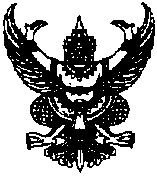 ส่วนราชการ          โรงเรียนตากพิทยาคม    อำเภอเมือง    จังหวัดตาก                                              .ที่ 						 วันที่                                                               .เรื่อง     รายงานการประชุม  อบรม   สัมมนา   ศึกษาดูงาน                                                             .เรียน  ผู้อำนวยการโรงเรียนตากพิทยาคมสิ่งที่ส่งมาด้วย	1. หนังสือ....................................................................................	จำนวน ........................ชุด		2. ภาพถ่ายการประชุม/อบรบ/...................................................	จำนวน ........................ชุด		3. เกียรติบัตร (ถ้ามี)....................................................................	จำนวน ........................ชุด		ตามคำสั่ง............................................................................................ที่..................../.....................ลงวันที่.......... เดือน............................พ.ศ................. ได้มอบหมายให้ข้าพเจ้า...........................................................ตำแหน่ง.................................................................โรงเรียนตากพิทยาคม พร้อมด้วย.................................................หน่วยงานที่จัดอบรม...................................................................................................................................................ระหว่างวันที่.................เดือน.........................พ.ศ................. ณ..................................................................................อำเภอ..........................จังหวัด............................................รวมไปราชการ.......................... วัน การไปราชการครั้งนี้ใช้งบประมาณจาก........................................................................ จำนวนเงิน.....................................................บาท		บัดนี้ การปฏิบัติราชการตามที่ได้รับมอบหมายได้สำเร็จเรียบร้อยแล้ว ข้าพเจ้าจึงขอรายงาน การประชุม อบรม สัมมนา ศึกษาดูงาน......................................................................................................................ดังนี้		1. วัตถุประสงค์การประชุม/อบรม........................................................................................................................................................................................................................................................................................................................................................................		2. วิทยากรและหัวข้อประชุม........................................................................................................................................................................................................................................................................................................................................................................		3. เอกสารที่ได้รับจากการประชุม/อบรม........................................................................................................................................................................................................................................................................................................................................................................		4. สิ่งที่ควรดำเนินการ/ข้อเสนอแนะ........................................................................................................................................................................................................................................................................................................................................................................		จึงเรียนเพื่อโปรดพิจารณข้อเสนอแนะ............................................................................................................................................................................................................................................................................................................................................................................................................................................................................................................................................................								.....................................................................								(...................................................................)								  หัวหน้ากลุ่มสาระการเรียนรู้/หัวหน้างาน.....................................................................				.....................................................................           (นางสุนันทา  แสงจันทร์)				                    (นางนิภาพร  ทองโพธิ์ศรี)        หัวหน้ากลุ่มบริหารงานบุคคล				         หัวหน้างานพัฒนาบุคลากร.....................................................................				.....................................................................	            (นางมณฑิรา  มาจันทร์)			                                (นางภัทราภรณ์  เนื้อไม้)  หัวหน้างานส่งเสริมสนับสนุนการจัดการเรียนรู้			  รองผู้อำนวยการกลุ่มบริหารงานวิชาการ................................................................................................................................................................................................................................................................................................................................................................................................................................................................................................................................................................................................................................................................................................................................................   ..............................................................						  (นายภูธนภัทร  พุ่มไม้)					      ผู้อำนวยการโรงเรียนตากพิทยาคม